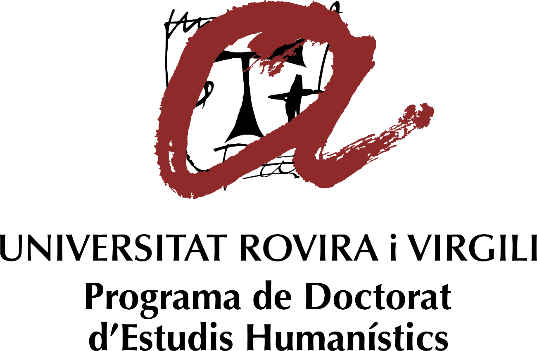 INSCRIPCIÓN IV JORNADAS DOCTORANDOCURSO 2017-18VISTO BUENO DEL DIRECTOR DE LA TESIS......................................, ……………….de ……………………… de 20..(firma)DIRIGIDO A LA PRESIDENTA DE LA COMISIÓN ACADÉMICA DEL PROGRAMA DE DOCTORADO DE ESTUDIS HUMANÍSTICOSDATOS PERSONALESDATOS PERSONALESDATOS PERSONALESNombre:Primer apellido:Segundo apellido:DNI (o núm. Pasaporte):Dirección a efectos de notificación:Dirección a efectos de notificación:C.P:Población:Teléfono fijo:Teléfono móvil:Dirección Electrónica:Dirección Electrónica:DATOS ACADÉMICOS DEL DOCTORANDOUniversidad en la que realiza el Doctorado:Curso de inicio del Programa de Doctorado: Línea de investigación del Programa: Director/es de tesis: ___________________________________________________DATOS DE LA INTERVENCIÓNTítulo: Resumen (entre 200 y 500 palabras): El interesado:Firmado: El director de tesis: